ЗАЯВОЧНЫЙ ЛИСТ команды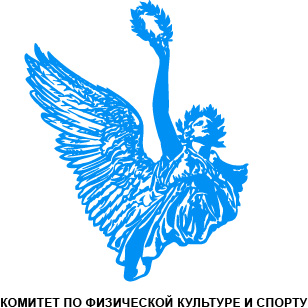 Список спортсменовТренерский и административный состав командыЗаявлено ____человек«____»_______________ 201  г.    Подпись ______ /________________/ КомандаСоревнование№ п/пФамилия Имя ОтчествоДата рожденияНомер студенческого билета/или диплома/или номер приказа/или номер зачетной книжкиУнифицированный индивидуальный номер (УИН)  (при наличии)Виза врача12345678910111213141516171819202122232425Лишние строки удалить№ п/пФамилия Имя ОтчествоДата рождения/Место рожденияСпортивное званиеОбразованиеДолжность ТелефонEmail123Ректор (проректор)___________________________Подпись ___________________ М.П.Главный судья соревнований __________________Подпись ___________________ Допущено _________ человекВрач ________________________ Подпись ________________ М.П.